APPENDIX B: QUESTIONNAIRESRHEUMATOID ARTHRITIS QUESTIONNAIREWe are going to ask you specifically about the Mytrozen prescription drug ad that you saw.Please answer the following questions based on the information you have just seen.Q2. How noticeable was the information about Mytrozen’s side effects?  Q3. How noticeable was the information about Mytrozen’s benefits?The next three questions ask about taking Mytrozen, in this order:  4a: The most serious risks of taking it.4b: Other side effects that might occur from taking it.4c: Other reasons why people should not take it.Q4a. Based strictly on the information in the ad, what are the most serious risks of taking Mytrozen?  (Please use one box for each serious risk.)Q4b. Based strictly on the information in the ad, what are the other side effects of taking Mytrozen?  (Please use one box for each side effect.)Q4c. Based strictly on the information in the ad, for what other reasons should people not take Mytrozen?  (Please use one line for each reason.)Q5.  In reviewing the Mytrozen ad, did you see any of the drug risks more than once?YesNoQ6. Thinking of the drug risks, how repetitive was this information in the Mytrozen ad?Q7. Based strictly on the information in the ad, please indicate whether any of the following were mentioned in the ad as a risk of taking Mytrozen.Q8. Based strictly on the information in the ad, please indicate whether any of the following were mentioned in the ad as reasons you should not take Mytrozen. Q9. Based strictly on the information in the ad, please indicate whether any of the following were mentioned in the ad as benefits of taking Mytrozen. The next questions ask for your opinions based on reading the ad.Q10. How likely is it that you would experience at least one side effect if you took Mytrozen? Q11.	How serious are Mytrozen’s side effects?Q12.	How likely is it that Mytrozen would lessen the signs and symptoms of rheumatoid arthritis if you took it?Q13.	How much would Mytrozen improve your rheumatoid arthritis?The next questions ask about the different parts of the ad.Q14. Based on the image below, which of the following areas got your attention?Q15. Overall, how much, if any, of the advertisement did you read? __ None of the information__ Only a little of the information__ About half of the information__ Almost all of the information __ All of the information__ Don't know   Q16. Refer to the area marked on the image to the right.  How much, if any, of that risk information did you read? __ None of the information__ Only a little of the information__ About half of the information__ Almost all of the information__ All of the information__ Don't know   Q17. Refer to the area marked on the image to the right. How much, if any, of that risk information did you read? __ None of the information__ Only a little of the information__ About half of the information__ Almost all of the information__ All of the information__ Don't know   Q18. To me, this ad for Mytrozen is:a.b.c.d.e. f. g.h.i.j.Q19.  Based on your reading of the ad, how confident are you that you could do the following tasks?  Recognize side effects.Identify which drugs interact with Mytrozen.Remember the risk information.Know when to stop taking the drug.Know what condition is treated by this drug. Tell the difference between a common side effect and a severe reaction.Identify who should not take this drug.Know when you should ask a doctor or health professional about a side effect you might have.Feel confident you can discuss the side effect with your doctor.Q20. The benefits of Mytrozen outweigh all the things I have to do to obtain it (appointments, prescriptions, leave). Q21. The benefits of Mytrozen outweigh any side effects it may have. Q22. In general, how much do you feel you know about rheumatoid arthritis? Would you say you are... Q23. How familiar are you with prescription drugs that treat rheumatoid arthritis condition? Q24. In general, how severe is your rheumatoid arthritis?  Q25. How concerned are you about the impact of rheumatoid arthritis on your life?Q26.	How likely are you to…Q27.	Do you have any health conditions that would prevent you from taking Mytrozen?YesNoDon’t knowQ28.	How often do you have a problem understanding the written materials about your medical condition?Q29.	How often do you have a problem understanding what is told to you about your medical condition?Q30.	How confident are you filling out medical forms by yourself?Next are a few questions about the ice cream label from the back of a container of a pint of ice cream, shown here. 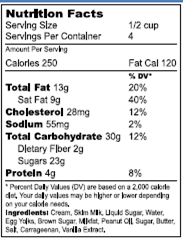 Q31. If you eat the entire container, how many calories will you eat?|___|___|___|___| Number of calories Don’t knowQ32.  If you are allowed to eat 60 grams of carbohydrates as a snack, how much ice cream could you have? 	|___| Number of cup(s) or  |___| Number of serving(s) Don’t knowQ33.  Your doctor advises you to reduce the amount of saturated fat in your diet.  You usually have 42 g of saturated fat each day, which includes one serving of ice cream.  If you stop eating ice cream, how many grams of saturated fat would you be consuming each day?	|___|___| Number of gramsDon’t knowQ34.  If you usually eat 2,500 calories in a day, what percentage of your daily value of calories will you be eating if you eat one serving?|___|___|___| %Don’t knowQ35.  Pretend that you are allergic to the following substances:  penicillin, eggs, latex gloves, and bee stings.  Is it safe for you to eat this ice cream?YesNoDon’t know[If answer to Q35 is “No.”] Q36.  Why not?_________________________________Finally, we would like to ask you a few questions about yourself. This section will help us determine how representative the participants are who complete this questionnaire. Q37.  	Are you Hispanic or Latino?YesNoQ38.  What is your race? You may select one or more races.American Indian or Alaska Native  	Asian 	 Black or African American	Native Hawaiian or other Pacific Islander	White 					 Some Other Race Q39. 	What is your date of birth?_____Month _____Year  	Q40. Of these income groups, which category best represents your total combined family income during 2017? Less than $20,000$20,000–$39,999$40,000–$59,999$60,000–$79,999$80,000–$99,999$100,000 or more Q41. For how many years have you taken prescription drug(s) for rheumatoid arthritis (RA)?YearsCheck here if you have never taken prescription drug(s) for rheumatoid arthritis. Q42. Would you like to see more information about Mytrozen?Yes, I would like to see more information now.No, I do not wish to see more information now. ---------------------------------------------------PRETEST STUDY PROBES(For Pretest Only)We are interested in what you thought about the ad that you saw. We’ll look at a playback of your eye information while you looked at the drug ad. We just want to learn a little more about what drew your attention and why. There are no right or wrong answers.Do you have any questions before we begin?[Start gaze replay; stop and probe based on participant’s ad viewing.][For participants whose eye tracking information shows they did not look at the ISI at all, or any specific area within the ISI, i.e. contraindications, most severe side effects.]P1. Your vision (eye tracking) information shows that you spent less time looking at [fill with ad element(s) within the ISI that participant spent either no or relatively little time looking at]. Can you tell me about that?  	[IF NEEDED]:  Why did that draw your attention?[For participants whose eye tracking information shows they spent time looking at ad elements unrelated to risks.]P2.  Your vision (eye tracking information) shows that you looked at [FILL WITH DESCRIPTION OF WHAT P LOOKED AT]. Can you tell me more about that?   Why did that get your attention more than [fill with ISI description]?[IF NEEDED]:  Why did that draw your attention?[For participants in a brief summary condition, if their eye tracking information shows they did not look at the brief summary.]P3. Your vision (eye tracking) information shows that you spent {less/only a very brief time} time looking at this page. Can you tell me about that?P4. Thinking about the questions that were presented following the ad, was there anything that stood out to you as confusing or anything that you did not understand?  DebriefingMytrozen is not a real product and it is not available for sale.  The purpose of this research is to understand how people think about prescription drug information. In order to get an unbiased reaction to this information, we created a brand for this study. Please see your healthcare professional for questions about rheumatoid arthritis (RA).You have been very helpful.  Thank you very much for your participation!OVERACTIVE BLADDER QUESTIONNAIREWe are going to ask you specifically about the Serenin prescription drug ad that you saw.Please answer the following questions based on the information you have just seen.Q2. How noticeable was the information about Serenin’s side effects?  Q3. How noticeable was the information about Serenin’s benefits?The next three questions ask about taking Serenin, in this order:  4a: The most serious risks of taking it.4b: Other side effects that might occur from taking it.4c: Other reasons why people should not take it.Q4a. Based strictly on the information in the ad, what are the most serious risks of taking Serenin?  (Please use one box for each serious risk.)Q4b. Based strictly on the information in the ad, what are the other side effects of taking Serenin?  (Please use one box for each side effect.)Q4c. Based strictly on the information in the ad, for what other reasons should people not take Serenin?  (Please use one line for each reason.)Q5.  In reviewing the Serenin ad, did you see any of the drug risks more than once?YesNoQ6. Thinking of the drug risks, how repetitive was this information in the Serenin ad?Q7. Based strictly on the information in the ad, please indicate whether any of the following were mentioned in the ad as a risk of taking Serenin.Q8. Based strictly on the information in the ad, please indicate whether any of the following were mentioned in the ad as reasons you should not take Serenin. Q9. Based strictly on the information in the ad, please indicate whether any of the following were mentioned in the ad as benefits of taking Serenin.The next questions ask for your opinions based on reading the ad.Q10. How likely is it that you would experience at least one side effect if you took Serenin? Q11.	How serious are Serenin’s side effects?Q12.	How likely is it that Serenin would help manage your overactive bladder symptoms if you took it?Q13.	How much would Serenin improve your overactive bladder condition?The next questions ask about the different parts of the ad.Q14. Based on the image to the right, which of the following areas got your attention?Q15. Overall, how much, if any, of the advertisement did you read? __ None of the information__ Only a little of the information__ About half of the information__ Almost all of the information __ All of the information__ Don't know   Q16. Refer to the area marked on the image to the right.  How much, if any, of that risk information did you read? __ None of the information__ Only a little of the information__ About half of the information__ Almost all of the information __ All of the information__ Don't know   Q17. Refer to the area marked on the image to the right. How much, if any, of that risk information did you read? __ None of the information__ Only a little of the information__ About half of the information__ Almost all of the information __ All of the information__ Don't know   Q18. To me, this ad for overactive bladder is:a.b.c.d.e. f. g.h.i.j.Q19.  Based on your reading of the ad, how confident are you that you could do the following tasks?  Recognize side effects.Identify which drugs interact with Serenin.Remember the risk information.Know when to stop taking the drug.Know what condition is treated by this drug. Tell the difference between a common side effect and a serious reaction.Identify who should not take this drug.Know when you should ask a doctor or health professional about a side effect you might have.Feel confident you can discuss the side effect with your doctor.Q20. The benefits of Serenin outweigh all the things I have to do to obtain it (appointments, prescriptions, leave). Q21. The benefits of Serenin outweigh any side effects it may have. Q22. In general, how much do you feel you know about overactive bladder? Would you say you are... Q23. How familiar are you with prescription drugs that treat overactive bladder? Q24. In general, how severe is your overactive bladder condition?  Q25. How concerned are you about the impact of overactive bladder on your life?Q26.	How likely are you to…Q27.	Do you have any health conditions that would prevent you from taking Serenin?YesNoDon’t knowQ28.	How often do you have a problem understanding the written materials about your medical condition?Q29.	How often do you have a problem understanding what is told to you about your medical condition?Q30.	How confident are you filling out medical forms by yourself?Next are a few questions about the ice cream label from the back of a container of a pint of ice cream, shown here. Q31. If you eat the entire container, how many calories will you eat?|___|___|___|___| Number of calories Don’t knowQ32.  If you are allowed to eat 60 grams of carbohydrates as a snack, how much ice cream could you have?|___| Number of cup(s) or  |___| Number of serving(s) Don’t knowQ33.  Your doctor advises you to reduce the amount of saturated fat in your diet.  You usually have 42 g of saturated fat each day, which includes one serving of ice cream.  If you stop eating ice cream, how many grams of saturated fat would you be consuming each day?	|___|___| Number of gramsDon’t knowQ34.  If you usually eat 2,500 calories in a day, what percentage of your daily value of calories will you be eating if you eat one serving?|___|___|___| %Don’t knowQ35.  Pretend that you are allergic to the following substances:  penicillin, eggs, latex gloves, and bee stings.  Is it safe for you to eat this ice cream?YesNoDon’t know[If answer to Q35 is “No.”] Q36.  Why not?_________________________________[Demographics]Finally, we would like to ask you a few questions about yourself. This section will help us determine how representative the participants are who complete this questionnaire. Q37.  	Are you Hispanic or Latino?YesNoQ38.  What is your race? You may select one or more races.American Indian or Alaska Native  	Asian 	 Black or African American	Native Hawaiian or other Pacific Islander	White 					 Some Other Race Q39. 	What is your date of birth?_____Month _____Year  	Q40. Of these income groups, which category best represents your total combined family income during 2017? Less than $20,000$20,000–$39,999$40,000–$59,999$60,000–$79,999$80,000–$99,999$100,000 or more Q41. For how many years have you taken prescription drug(s) for overactive bladder (OAB)?YearsCheck here if you have never taken prescription drug(s) for overactive bladder.Q42. Would you like to see more information about Serenin?Yes, I would like to see more information now.No, I would not like to see more information now.PRETEST STUDY PROBES(For Pretest Only)We are interested in what you thought about the ad that you saw. We’ll look at a playback of your eye information while you looked at the drug ad. We just want to learn a little more about what drew your attention and why. There are no right or wrong answers.Do you have any questions before we begin?[Start gaze replay; stop and probe based on participant’s ad viewing.][For participants whose eye tracking information shows they did not look at the ISI at all, or any specific area within the ISI, i.e. contraindications, most severe side effects.]P1. Your vision (eye tracking) information shows that you spent less time looking at [fill with ad element(s) within the ISI that participant spent either no or relatively little time looking at]. Can you tell me about that?  	[IF NEEDED]:  Why did that draw your attention?[For participants whose eye tracking information shows they spent time looking at ad elements unrelated to risks.]P2.  Your vision (eye tracking information) shows that you looked at [FILL WITH DESCRIPTION OF WHAT P LOOKED AT]. Can you tell me more about that?   Why did that get your attention more than [fill with ISI description]?[IF NEEDED]:  Why did that draw your attention?[For participants in a brief summary condition, if their eye tracking information shows they did not look at the brief summary.]P3. Your vision (eye tracking) information shows that you spent {less/only a very brief time} time looking at this page. Can you tell me about that?P4. Thinking about the questions that were presented following the ad, was there anything that stood out to you as confusing or anything that you did not understand?  DebriefingSerenin is not a real product and it is not available for sale.  The purpose of this research is to understand how people think about prescription drug information. In order to get an unbiased reaction to this information, we created a brand for this study. Please see your healthcare professional for questions about overactive bladder (OAB).You have been very helpful.  Thank you very much for your participation!Q1.Thinking overall about the risks and benefits of Mytrozen, would you say it has…Thinking overall about the risks and benefits of Mytrozen, would you say it has…Thinking overall about the risks and benefits of Mytrozen, would you say it has…Thinking overall about the risks and benefits of Mytrozen, would you say it has…Thinking overall about the risks and benefits of Mytrozen, would you say it has…Thinking overall about the risks and benefits of Mytrozen, would you say it has…Thinking overall about the risks and benefits of Mytrozen, would you say it has…Many more risks than benefits1Somewhat more risks than benefits2Equal risks and benefits3Somewhat more benefits than risks4Many more benefits than risks5○○○○○Not at all noticeable12345Very noticeable6○○○○○○Not at all noticeable12345Very noticeable6○○○○○○Not at all repetitive12345Very repetitive6○○○○○○Mentioned in the adNot mentioned in the ada. Can affect your immune system○○b. Can increase risk of certain cancers○○c. Can cause serious infections○○d. Can cause perforations (tears) in the stomach or intestines○○e. Can raise your cholesterol levels○○f. Can cause heart failure○○Mentioned in the adNot mentioned in the ada. Have or have had cancer ○○b. Have tuberculosis (TB)○○c. Have signs of or are prone to infection○○d. Are under 18 years old○○e. Have lung problems○○f.  Have heart problems○○Mentioned in the adNot mentioned in the ada. Mytrozen is used to lessen the signs and symptoms of RA ○○b. Mytrozen can reduce the progression of joint damage ○○c. Mytrozen can make corticosteroids more effective ○○d. Mytrozen is a once-daily capsule○○e. Mytrozen can be taken with or without methotrexate○○Not at all likely12345Extremely likely6○○○○○○Not at all serious12345Extremely serious6○○○○○○Not at all likely12345Extremely likely6○○○○○○No improvement 12345Substantial improvement6○○○○○○Got my attentionDid not get my attentiona. AREA A○○b. AREA B○○c. AREA C○○d. AREA D○○UnimportantImportant1234567BoringInteresting1234567IrrelevantRelevant1234567UnexcitingExciting1234567Means nothingMeans a lot to me1234567UnappealingAppealing1234567MundaneFascinating1234567WorthlessValuable1234567UninvolvingInvolving1234567Not neededNeeded1234567Not at all confident12345Completely confident6○○○○○○Not at all confident12345Completely confident6○○○○○○Not at all confident12345Completely confident6○○○○○○Not at all confident12345Completely confident6○○○○○○Not at all confident12345Completely confident6○○○○○○Not at all confident12345Completely confident6○○○○○○Not at all confident12345Completely confident6○○○○○○Not at all confident12345Completely confident6○○○○○○Not at all confident12345Completely confident6○○○○○○Strongly disagree12345Strongly agree6○○○○○○Strongly disagree12345Strongly agree6○○○○○○Not at all knowledgeable1Slightly knowledgeable2Somewhat knowledgeable3Moderately knowledgeable4Very knowledgeable5Extremely knowledgeable6○○○○○○Not at all familiar1Slightly familiar2Somewhat familiar3Moderately familiar4Very familiar5Extremely familiar6○○○○○○Not at all severe1Slightly severe2Somewhat severe3Moderately severe4Very severe 5Extremely severe6○○○○○○Not at all concerned1Slightly concerned2Somewhatconcerned3Moderately concerned4Very concerned 5Extremely concerned6○○○○○○Very unlikely1Somewhat unlikely2Neither likely or unlikely3Somewhat likely4Very likely5a. Talk to your doctor about Mytrozen?○○○○○b. Look for more information about Mytrozen?○○○○○Never1Occasionally2Sometimes3Often 4Always5○○○○○Never1Occasionally2Sometimes3Often 4Always5○○○○○Not at all 1A little  bit2Somewhat3Quite a bit 4Extremely 5○○○○○Q1.Thinking overall about the risks and benefits of Serenin, would you say it has…Thinking overall about the risks and benefits of Serenin, would you say it has…Thinking overall about the risks and benefits of Serenin, would you say it has…Thinking overall about the risks and benefits of Serenin, would you say it has…Thinking overall about the risks and benefits of Serenin, would you say it has…Thinking overall about the risks and benefits of Serenin, would you say it has…Thinking overall about the risks and benefits of Serenin, would you say it has…Many more risks than benefits1Somewhat more risks than benefits2Equal risks and benefits3Somewhat more benefits than risks4Many more benefits than risks5○○○○○Not at all noticeable12345Very noticeable6○○○○○○Not at all noticeable12345Very noticeable6○○○○○○Not at all repetitive12345Very repetitive6○○○○○○Mentioned in the adNot mentioned in the ada. Can cause sleepiness○○b. Can change the way other prescription medications work○○c. Can cause serious allergic reactions○○d. Can cause dizziness○○e. Can increase heart rate○○f.  Can cause muscle pain○○Mentioned in the adNot mentioned in the ada. Have kidney disease ○○b. Have uncontrolled narrow-angle glaucoma○○c. Have stomach or intestinal problems○○d. Have liver disease○○e. Are taking antidepressants○○f. Have heart problems○○Mentioned in the adNot mentioned in the ada. Serenin is used for treating symptoms of urinary leakage  ○○b. Serenin is used for treating symptoms of urinary urgency.○○c. Serenin is available as a once-daily pill○○d. Serenin is available as a medicated adhesive patch○○e. Serenin can provide round-the-clock relief from OAB symptoms○○Not at all likely12345Extremely likely6○○○○○○Not at all serious12345Extremely serious6○○○○○○Not at all likely12345Extremely likely6○○○○○○No improvement 12345Substantial improvement6○○○○○○Got my attentionDid not get my attentiona. AREA A ○○b. AREA B○○c. AREA C○○e. AREA D○○UnimportantImportant1234567BoringInteresting1234567IrrelevantRelevant1234567UnexcitingExciting1234567Means nothingMeans a lot to me1234567UnappealingAppealing1234567MundaneFascinating1234567WorthlessValuable1234567UninvolvingInvolving1234567Not neededNeeded1234567Not at all confident12345Completely confident6○○○○○○Not at all confident12345Completely confident6○○○○○○Not at all confident12345Completely confident6○○○○○○Not at all confident12345Completely confident6○○○○○○Not at all confident12345Completely confident6○○○○○○Not at all confident12345Completely confident6○○○○○○Not at all confident12345Completely confident6○○○○○○Not at all confident12345Completely confident6○○○○○○Not at all confident12345Completely confident6○○○○○○Strongly disagree12345Strongly agree6○○○○○○Strongly disagree12345Strongly agree6○○○○○○Not at all knowledgeable1Slightly knowledgeable2Somewhat knowledgeable3Moderately knowledgeable4Very knowledgeable5Extremely knowledgeable6○○○○○○Not at all familiar1Slightly familiar2Somewhat familiar3Moderately familiar4Very familiar5Extremely familiar6○○○○○○Not at all severe1Slightly severe2Somewhat severe3Moderately severe4Very severe 5Extremely severe6○○○○○○Not at all concerned1Slightly concerned2Somewhatconcerned3Moderately concerned3Very concerned 4Extremely concerned5○○○○○○Very unlikely1Somewhat unlikely2Neither likely or unlikely3Somewhat likely4Very likely5a. Talk to your doctor about Serenin?○○○○○b. Look for more information about Serenin?○○○○○Never1Occasionally2Sometimes3Often 4Always5○○○○○Never1Occasionally2Sometimes3Often 4Always5○○○○○Not at all 1A little  bit2Somewhat3Quite a bit 4Extremely 5○○○○○